Before filling in this form, please read carefully the relevant call for proposals, the guide for applicants and any other reference documents related to this grants programme available on our site. Please make sure that your application:is submitted on the correct form, completed in full and dated;is signed by the person authorised to enter into legally binding commitments on behalf of the applicant;presents a budget in conformity with the funding rules;meets the submission arrangements set out in the call;is submitted by the deadline.The evaluation committee or, where appropriate, the authorising officer responsible may ask an applicant to provide additional information or to clarify the supporting documents submitted in connection with the application, provided that such information or clarification does not substantially change the proposal.By submitting an application the applicant accepts that in case of award certain data like the name, locality and amount (amongst others) will be published. 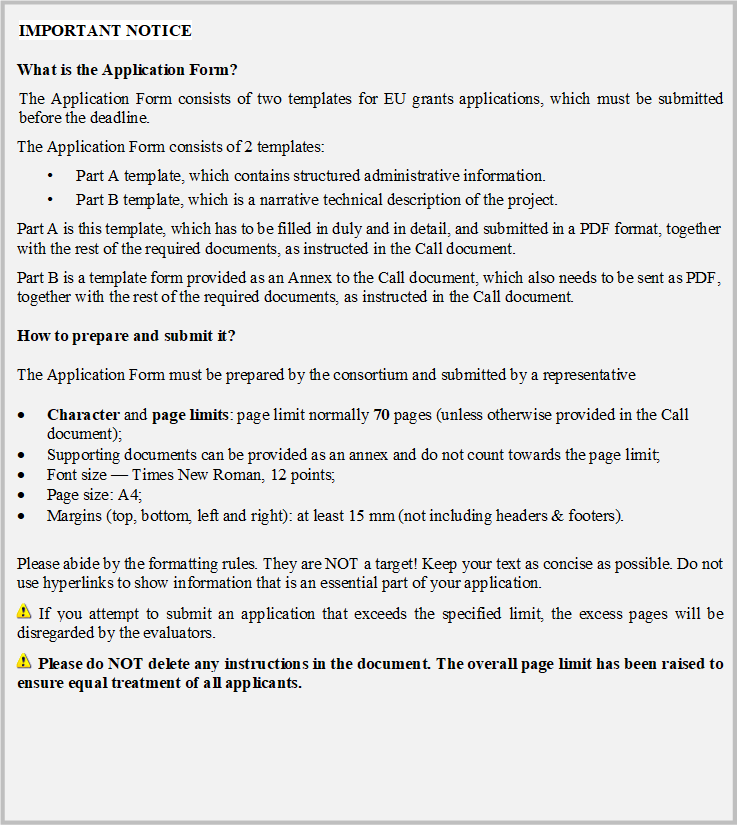 I. INFORMATION ON THE APPLICANTS (one form for each project)1.1 Coordinator
Legal entity details will be asked to the eligible applicants in a subsequent procedural phase by REA  (Research Executive Agency).Any change in the addresses, phone numbers, fax numbers or e-mail, must be notified in writing to the Authorising Officer. The Authorising officer will not be held responsible in the event that it cannot contact an applicant.1.2 Applicant No 2 (Repeat this part as often as is required to include all applicants).
 Legal entity details will be asked to the eligible applicants in a subsequent procedural phase by REA  (Research Executive Agency).Any change in the addresses, phone numbers, fax numbers or e-mail, must be notified in writing to the Authorising Officer. The Authorising Officer will not be held responsible in the event that it cannot contact an applicant.1.3 Affiliated Entity No 1 (Repeat this part as often as is required to include all affiliated entities).   
Bank details will be asked to the eligible applicants in a subsequent procedural phase by REA  (Research Executive Agency).3.1 Applicant No1 Coordinator3.2 Applicant No 2 (Repeat this part as often as is required to include all applicants)3.3 Affiliated Entity No 1 (Repeat this part as often as is required to include all affiliated entities)II. OPERATIONAL CAPACITY (one form for each project)1.1 Coordinator1.2 Applicant No2 (Repeat this part as often as is required to include all applicants)1.3 Affiliated Entity No1 (Repeat this part as often as is required to include all affiliated entities)III. ADDITIONAL FUNDING (one form for each project)The reply to any call for proposals involves the recording and processing of personal data (such as name, address and CV). Such data will be processed pursuant to Regulation (EU) No 2018/1725 on the protection of individuals with regard to the processing of personal data by the Union institutions, bodies and agencies and on the free movement of such data. Unless indicated otherwise, the questions and any personal data requested that are required to evaluate the application in accordance with the call for proposal will be processed solely for that purpose by Head of Unit, EISMEA Unit I.03/SMP/Internal Market and Consumers. The responsibility of the data controller of the granting authority (EISMEA Unit I.03/SMP/Internal Market and Consumers, Head of Unit (email: EISMEA-MS-CAA-2021@ec.europa.eu).Personal data may be registered in the Early Detection and Exclusion System by the Commission, should the beneficiary be in one of the situations mentioned in Articles 136 and 141 of Regulation (EU, Euratom) 2018/1046. For more information see the Data Protection Notice on: https://eismea.ec.europa.eu/system/files/2021-04/EISMEA-DPN-calls.pdf.PROGRAMME CONCERNEDUnion market surveillance campaigns and associated activities, including resources and equipment, IT tools and training REFERENCE NUMBER OF THE CALL FOR PROPOSALSSMP-IMA-2021-MS-CAA-2711-12367SUMMARY OF THE APPLICATIONTitle:Identity of the  Coordinator: Summary of the action in English:Duration (in months):Requested amount (in €):1 REFERENCES OF THE APPLICANTS 1.1.1 IDENTITY OF THE APPLICANTOfficial name in full:Acronym: (if applicable) Official legal form: (Not applicable if the applicant is a natural person)Legal personality:(Reply by "YES" or "NO"). (In case you answered "NO"):For entities with no legal personality under national law please indicate the representative empowered to take part in court proceedings on their behalf:Place of establishment or registration:(Address and country) Entity registration number: (Not applicable if the applicant is a public-sector body. For natural persons, the applicant should indicate the number of his/her identity card or, failing that, of his passport or equivalent.) VAT number (if applicable):PIC number:1.1.2 CONTACT DETAILSStreet address:Postcode:City:Region (if applicable):Country:Telephone: 					Mobile: Fax:E-mail address:Website: 1.1.3 CONTACT PERSON RESPONSIBLE FOR THE PROPOSAL/CoordinatorFamily name:					First Name:Position/Function:Telephone:					Mobile:Fax:E-mail address:1.1.4 LEGAL REPRESENTATIVE (PERSON AUTHORISED TO SIGN THE AGREEMENT)Family name:					First Name:Position/Function/Mandate:Telephone:					Mobile: Fax: E-mail address:1.1.5 ORGANISATION DETAILS1.1.5 ORGANISATION DETAILS1.1.5 ORGANISATION DETAILS1.1.5 ORGANISATION DETAILS1.1.5 ORGANISATION DETAILS1.1.5 ORGANISATION DETAILSFor private companies, please fill in the financial statement form A/5For private companies, please fill in the financial statement form A/5For private companies, please fill in the financial statement form A/5For private companies, please fill in the financial statement form A/5Total yearly revenues/ resourcesTotal yearly revenues/ resourcesIs your Organisation independent?YNNumber of employeesNumber of employeesIf No, please indicate name(s) of owner(s) who own 25 % or more or the public authority supervising your organisationBusiness AreaInternet homepage 1.1.6. INFORMATION CONCERNING PARTICIPATION AND INVOLVEMENT1.1.6. INFORMATION CONCERNING PARTICIPATION AND INVOLVEMENTAmount of funding which the company/ organisation undertakes to provide for the operation (in Euro)By which means and when will the co-financing take place?Is the co-financing decision irrevocable?(if the answer is “No”, please comment)Role and involvement in implementing the proposed project1.2.1 IDENTITY OF THE APPLICANTOfficial name in full:Acronym: (if applicable) Official legal form: (Not applicable if the applicant is a natural person)Legal personality:(Reply by "YES" or "NO")(In case you answered "NO"):For entities with no legal personality under national law please indicate the representative empowered to take part in court proceedings on their behalf:Place of establishment or registration:(Address and country) Entity registration number: (Not applicable if the applicant is a public-sector body. For natural persons, the applicant should indicate the number of his/her identity card or, failing that, of his passport or equivalent) VAT number (if applicable):PIC number:1.2.2 CONTACT DETAILSStreet address:Postcode:City:Region (if applicable):Country:Telephone:					Mobile: Fax:E-mail address:Website: 1.2.3 CONTACT PERSON RESPONSIBLE FOR THE PROPOSAL Family name:					First Name:Position/Function:Telephone:					Mobile:Fax:E-mail address:1.2.4 LEGAL REPRESENTATIVE (PERSON AUTHORISED TO SIGN THE AGREEMENT)Family name:					First Name:Position/Function/Mandate:Telephone:					Mobile: Fax: E-mail address:1.2.5 ORGANISATION DETAILS1.2.5 ORGANISATION DETAILS1.2.5 ORGANISATION DETAILS1.2.5 ORGANISATION DETAILS1.2.5 ORGANISATION DETAILS1.2.5 ORGANISATION DETAILSFor private companies, please fill in the financial statement form A/5For private companies, please fill in the financial statement form A/5For private companies, please fill in the financial statement form A/5For private companies, please fill in the financial statement form A/5Total yearly revenues/ resourcesTotal yearly revenues/ resourcesIs your Organisation independent?YNNumber of employeesNumber of employeesIf No, please indicate name(s) of owner(s) who own 25 % or more or the public authority supervising your organisationBusiness AreaInternet homepage 1.2.6. INFORMATION CONCERNING PARTICIPATION AND INVOLVEMENT1.2.6. INFORMATION CONCERNING PARTICIPATION AND INVOLVEMENTAmount of funding which the company/ organisation undertakes to provide for the operation (in Euro)By which means and when will the co-financing take place?Is the co-financing decision irrevocable?(if the answer is “No”, please comment)Role and involvement in implementing the proposed project1.3.1 IDENTITY OF THE AFFILIATED ENTITY (This box shall be filled in by all affiliated entities, including the case where several entities satisfy the criteria for being awarded a grant and together form ONE entity, to be treated as the sole beneficiary.)1.5.1 AFFILIATED ENTITY (No 1 - to be repeated for each affiliated entity)Official name in full:Acronym: (if applicable) Official legal form: (Not applicable if the applicant is a natural person)Legal personality:(Reply by "YES" or "NO"):(In case you answered "NO"):For entities with no legal personality under national law please indicate the representative empowered to take part in court proceedings on their behalf:Place of establishment or registration:(Address and country) Entity registration number: (Not applicable if the applicant is a public-sector body. For natural persons, the applicant should indicate the number of his/her identity card or, failing that, of his passport or equivalent.) VAT number (if applicable):PIC number:Legal or capital link with the applicant, if applicable: The applicant should provide a short description of the legal or capital link with the applicant and provide the statutory documents and/or consolidated accounts.1.3.2 ORGANISATION DETAILS1.3.2 ORGANISATION DETAILS1.3.2 ORGANISATION DETAILS1.3.2 ORGANISATION DETAILS1.3.2 ORGANISATION DETAILS1.3.2 ORGANISATION DETAILSFor private companies, please fill in the financial statement form A/5For private companies, please fill in the financial statement form A/5For private companies, please fill in the financial statement form A/5For private companies, please fill in the financial statement form A/5Total yearly revenues/ resourcesTotal yearly revenues/ resourcesIs your Organisation independent?YNNumber of employeesNumber of employeesIf No, please indicate name(s) of owner(s) who own 25 % or more or the public authority supervising your organisationBusiness AreaInternet homepage 1.3.3. INFORMATION CONCERNING PARTICIPATION AND INVOLVEMENT1.3.3. INFORMATION CONCERNING PARTICIPATION AND INVOLVEMENTAmount of funding which the company/ organisation undertakes to provide for the operation (in Euro)By which means and when will the co-financing take place?Is the co-financing decision irrevocable?(if the answer is “No”, please comment)Role and involvement in implementing the proposed project2 BANK DETAILS 3 PROFILE OF THE APPLICANTSPROFILE OF THE Coordinator — GENERAL AIMS AND ACTIVITIES [Year of foundation]:The entity shall state his legal status by ticking one or several options: Public body					 International Organisation Non-profit making organisation		 Social Partner Educational and training establishment	 Research Centre/Institute Other (please specify)			 SME Natural Persons Private EntityThe Coordinator should provide a short description of the organisation/group/consortium including affiliated entities. Where appropriate include information on membership, with respect to the eligibility criteria indicated in the specific call.PROFILE OF THE APPLICANT — GENERAL AIMS AND ACTIVITIES[Year of foundation]:The entity shall state his legal status by ticking one or several options: Public body					 International Organisation Non-profit making organisation		 Social Partner Educational and training establishment	 Research Centre/Institute Others (please specify)			 SME Natural Persons Private EntityPROFILE OF THE AFFILIATED ENTITY No 1 — GENERAL AIMS AND ACTIVITIES[Year of foundation]:The entity shall state his legal status by ticking one or several options: Public body					 International Organisation Non-profit making organisation		 Social Partner Educational and training establishment	 Research Centre/Institute Others (please specify)			 SME Natural Persons Private EntityOnly for public bodies-legal status GOV (to be taken out if not applicable): I declare that the financial workflows of the public officials employed in this action are fully under my control and a part of their salary is booked to eligible costs only to carry out activities in addition to our routine activities.YesNo1 OPERATIONAL CAPACITY OPERATIONAL CAPACITY TO COMPLETE THE PROPOSED ACTION OF THE APPLICANTApplicants have to submit a declaration on their honour, and the following supporting documents:curriculum vitae or description of the profile of the people primarily responsible for managing and implementing the operation;  an exhaustive lists of previous projects and activities performed by the people primarily responsible for managing and implementing the operation (the table to be filled in can be found at the end of Application form, Part B).OPERATIONAL CAPACITY TO COMPLETE THE PROPOSED ACTION OF THE APPLICANTApplicants have to submit a declaration on their honour, and the following supporting documents:curriculum vitae or description of the profile of the people primarily responsible for managing and implementing the operation;  an exhaustive lists of previous projects and activities performed by the people primarily responsible for managing and implementing the operation (the table to be filled in can be found at the end of Application form, Part B).OPERATIONAL CAPACITY TO COMPLETE THE PROPOSED ACTION OF THE AFFILIATED ENTITY No 1 Applicants have to submit a declaration on their honour, and the following supporting documents:curriculum vitae or description of the profile of the people primarily responsible for managing and implementing the operation;  an exhaustive lists of previous projects and activities performed by the people primarily responsible for managing and implementing the operation (the table to be filled in can be found at the end of Application form, Part B).1 UNION FUNDING 1.1 APPLICATIONS AND/OR ONGOING FUNDING OF THE UNIONHave any of the applicants or affiliated entities received or applied for any Union funding for the same action or part of the action or for its functioning during the same financial year? NO YES — Continue to the following table APPLICATION, GRANT OR ANY OTHER EU FUNDING — To be specified for each of the applications or obtained grants in the current or previous years (add columns if necessary)APPLICATION, GRANT OR ANY OTHER EU FUNDING — To be specified for each of the applications or obtained grants in the current or previous years (add columns if necessary)APPLICATION, GRANT OR ANY OTHER EU FUNDING — To be specified for each of the applications or obtained grants in the current or previous years (add columns if necessary)Programme 1Programme 2Title of the action (or part of the action)Union Programme concernedUnion Institution or Body/Agency to which the application was submitted or which took the award decisionYear of award or application and duration of the operationValue of the application, grant or other Union fundingLEGAL NOTICEApplicants must inform the Agency to which this application is submitted if any of the above-mentioned applications for funding made to other European Commission departments or Union Institutions or bodies/agencies has been approved by them after the submission of this grant application.2	OTHER SOURCES OF EXTERNAL FUNDING — NON UNION2.1	SUPPORT AWARDED Have any of the applicants or any of the affiliated entities already received confirmation relating to any external funding for the action? NO YES — Continue to the [table in the Annexes (Budget)] [following table] 